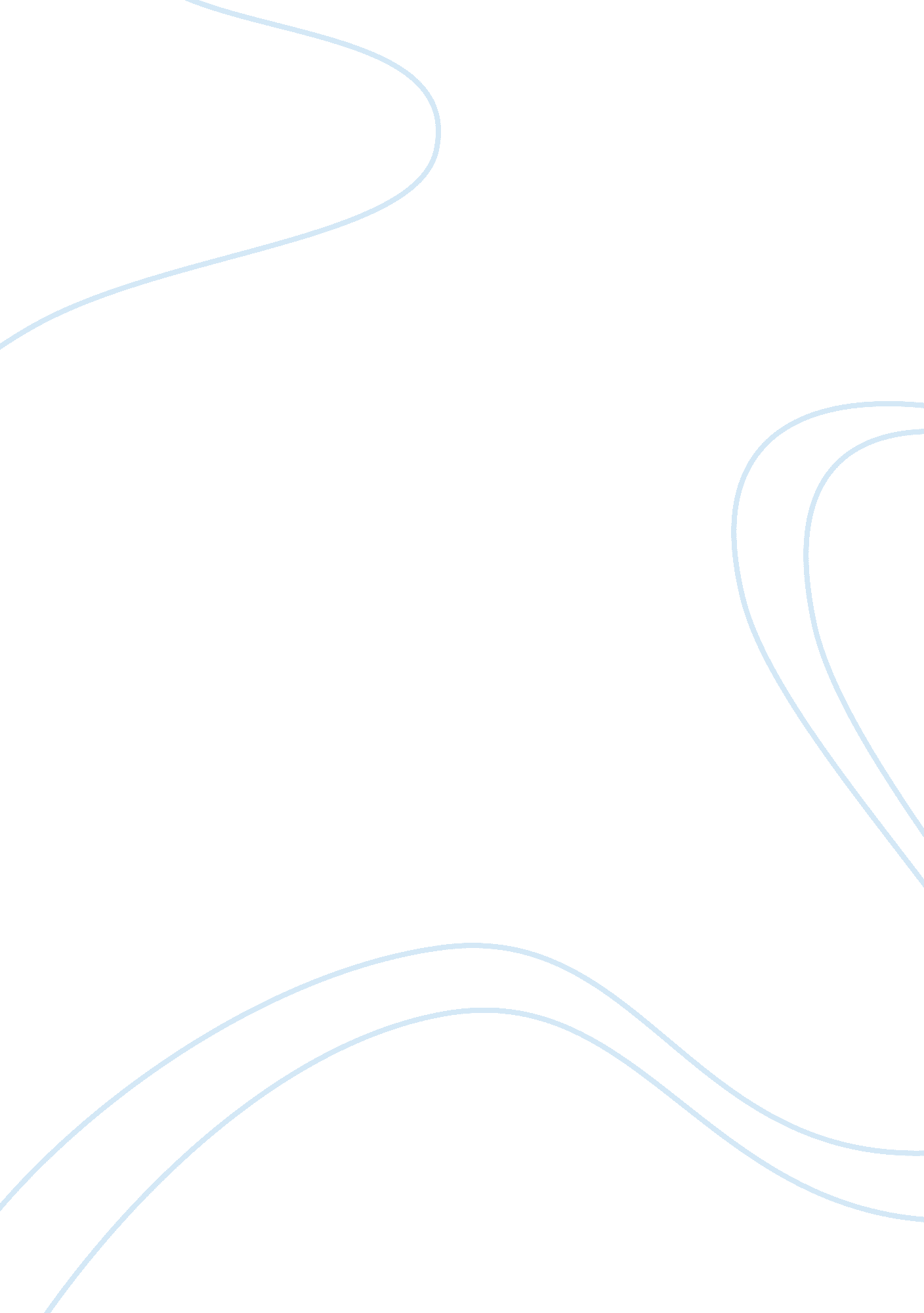 Ma publishingLiterature, Russian Literature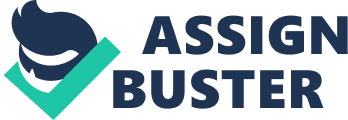 Full Taking on the New Media Media studies have always been my interest and passion. It would probably be already a cliché for the Admissions Department to be reading such claim however I find it essential to mention it. Media nowadays, is becoming more important more than ever so I believe there is much room for me in the industry. It is an essential part of the modern age as it helps inform people around the world. Thus, I decided to study publishing at graduate level for me to be well-educated and trained. I believe I have the abilities and capabilities in working in the media world however, I recognize the need for me to know the necessities, essentials and particulars of publishing. I know that there are so many things I still need to learn about especially those which could be handed down to me by experts in the field. 
Quality training and education are among the reasons for me why I would like to study at University College London (UCL). I value education given by experts not only in theoretical studies but especially those who worked to gain more knowledge and understanding of the theories taught. I understand that UCL offers high quality services from professors of the aforementioned caliber. In addition, it would be an honor to become a part, a learner of one of the world’s top universities which prides itself of achievers. Cultural diversity is another reason why I choose the school because as I really want to indulge myself in media, I know how important it is for me to meet different people from different cultural backgrounds. This would be another angle of my learning experience which would open my eyes to a wider scope of perception. I believe the atmosphere in the school encourages an opportunity for students to lead and excel in their chosen field of specialization and I look forward to an engaging and highly profitable experience in the school. 
I graduated Accounting and Finance at the University of Birmingham in 2011, with second class honour degree. I am currently taking Foundation Diploma for Postgraduate Studies at the School of Oriental and African Studies which, in some way propelled me to decide on pursuing MA in Publishing. As mentioned earlier, media is now becoming more and more indispensable and is rather a topmost essential with the development of technology. I am looking forward to landing a job as a marketing manager as my post-graduate study will strengthen my qualifications having graduated Accounting and Finance. If not, I am also inclined to aiming a Public Relations Executive position, which of course is clearly understood, to be achieved after years of experience. Nevertheless, my post-graduate study in publishing will not just give me the necessary knowledge but will also give me an edge over other competitors in a tightly competitive world of employment. 
Formerly, my undergraduate study was taken in response to the growing need of professionals in the field as a result of the economic instability around the world. However, as I have grown to see more clearly the path I want to take with my bachelors degree, I considered what I longed to indulge myself with, the new media. My passion and interest in media indeed is the greatest and strongest force that is driving me to change course and take MA in Publishing instead. 